Montag, der 4. Mai, 2020 Donnerstag, der 7. Mai, 2020 Freitag, der 8. Mai, 2020Jutro ekipa, evo za ovaj tjedan😊 MONTAG – pogledati video Škole za život na sljdedećoj poveznici: https://www.youtube.com/watch?v=Fcqqfr3fCZY&feature=youtu.beDONNERSTAG – https://www.youtube.com/watch?v=EUd7x8KHmXA&feature=youtu.be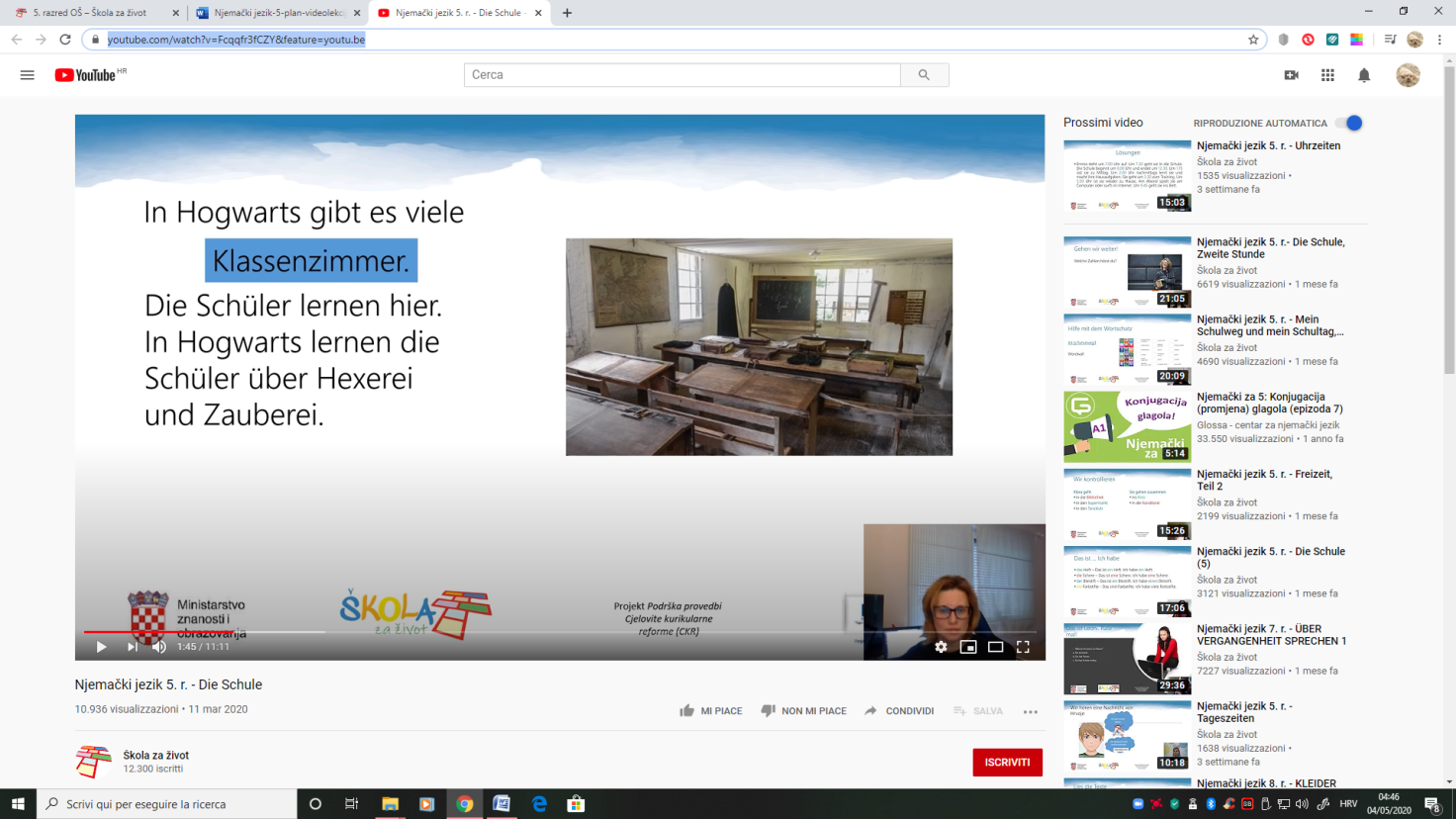 FREITAG – napisati osvrt na video 1 i video 2. Osvrt treba obuhvatiti razmišljanja na ova pitanja: 1. Video predavanje je bilo razumljivo/nerazumljivo? 2. Kad usporedim video s vlastitim znanjem – znao/znala sam (navesti što) _____3. Iz videa sam naučio/naučila (napisati što): ______________________________.Za sve nedoumice pišite u Teams. LP Maja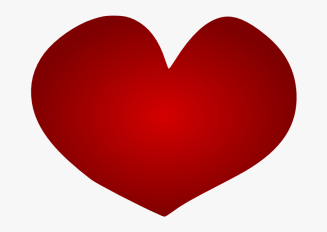 